План-конспект занятияпедагога дополнительного образования Бунеевой Веры АнатольевныОбъединение – Основы гимнастикиПрограмма - «Основы гимнастики»Группа – 02-86, 02-89Дата проведения: - 14.12.2023Время проведения: 8:30, 10:30Тема занятия: «ОФП. Элементы хореографии. Позиции ног. Рук. Экзерсис у станка» Цель занятия: Упражнения на тренировку суставно-мышечного аппарата ребенка. Выработка осанки, опоры, выворотности, эластичности и крепости голеностопного, коленного и тазобедренного суставов. Правильная постановка отдельных частей: кисти, пальцев, локтя, плеча.Рекомендуемый комплекс упражнений:- чередование ходьбы на носках и пятках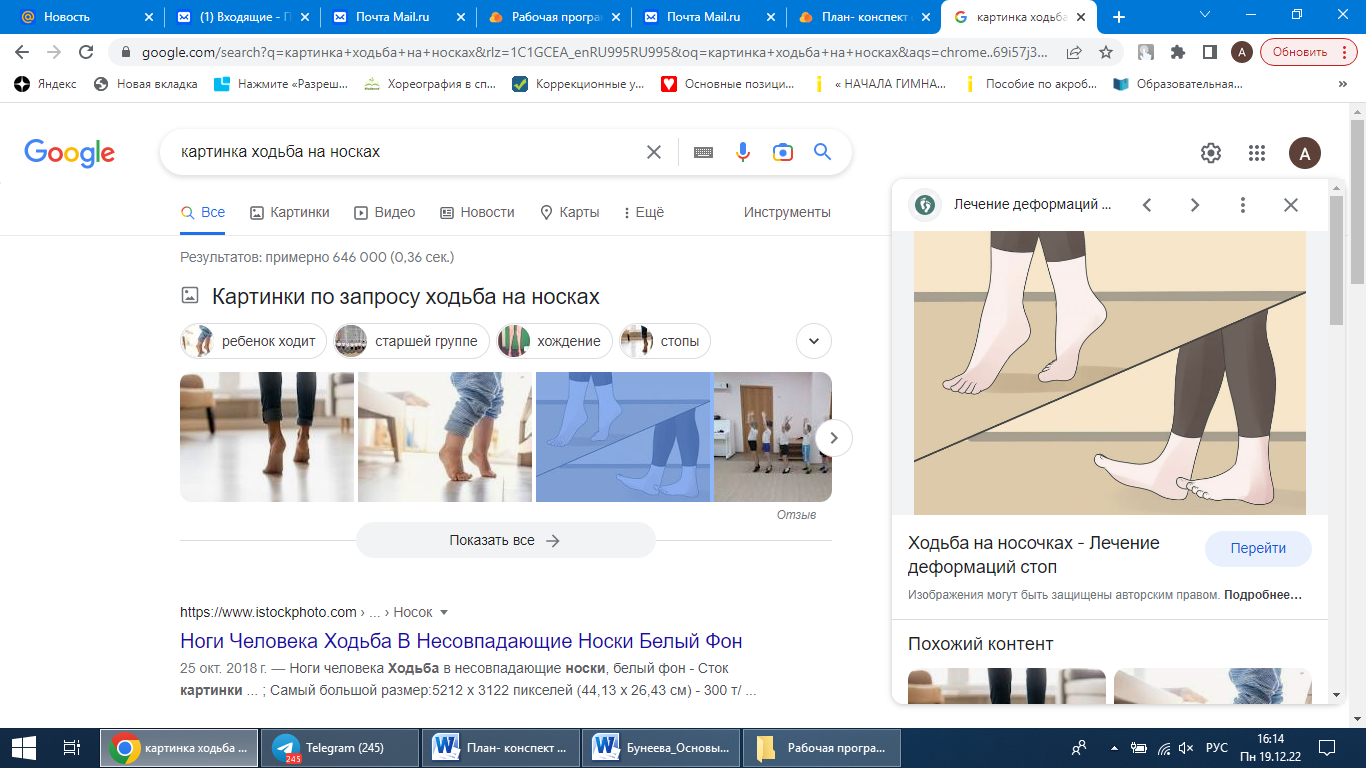 - стоя на месте, ноги вместе – поднимание на носки и удержание 10 сек., повторить 10 раз.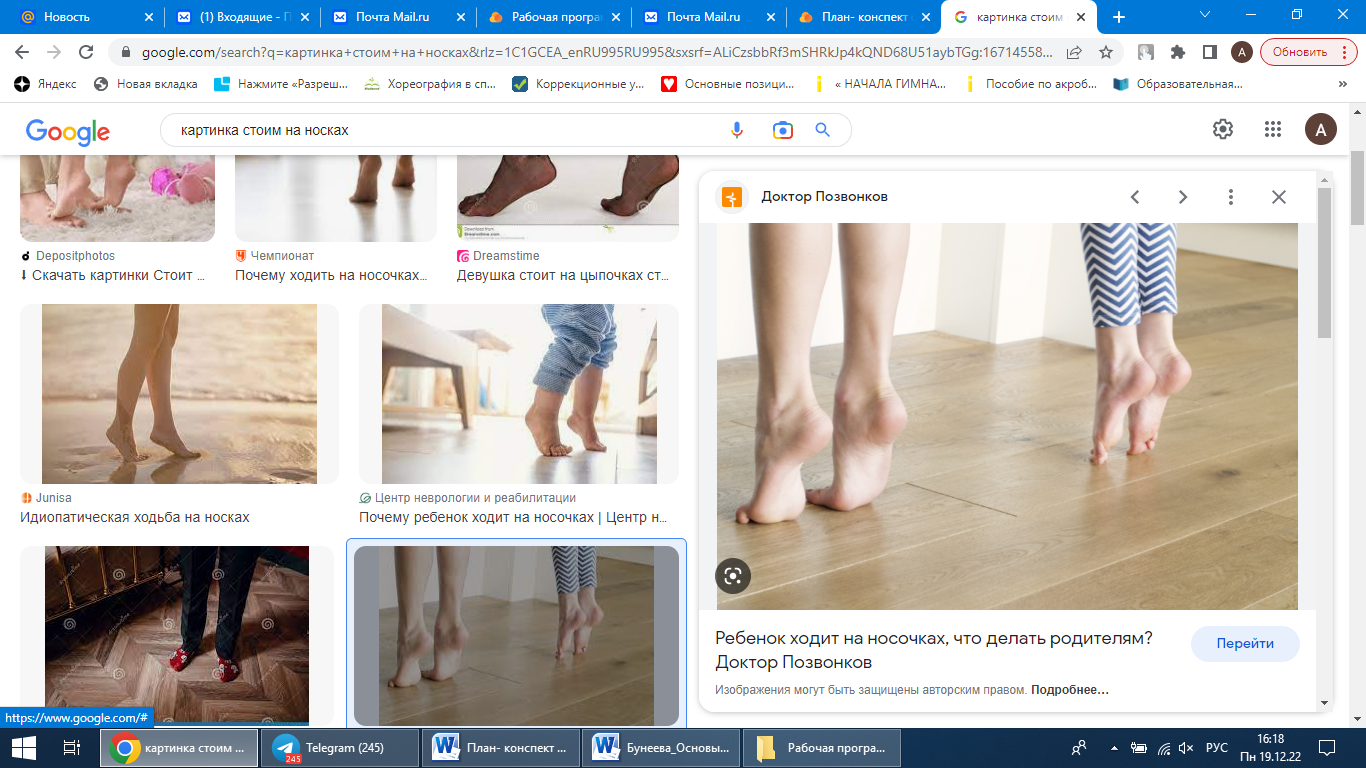 - исходное положение, сидя на полу: поочередный подъем правой и левой стопы;- упражнения, с применением предметов: с гимнастической палкой, с мячами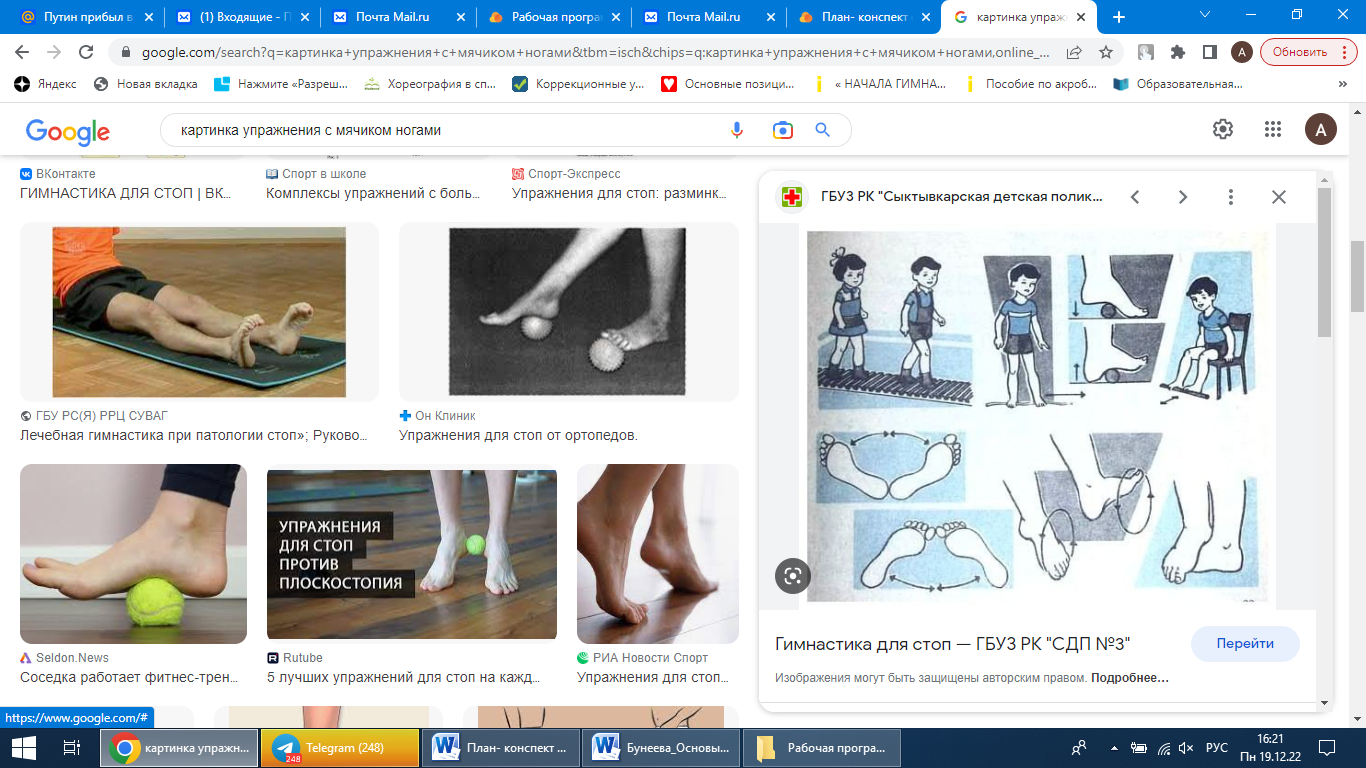 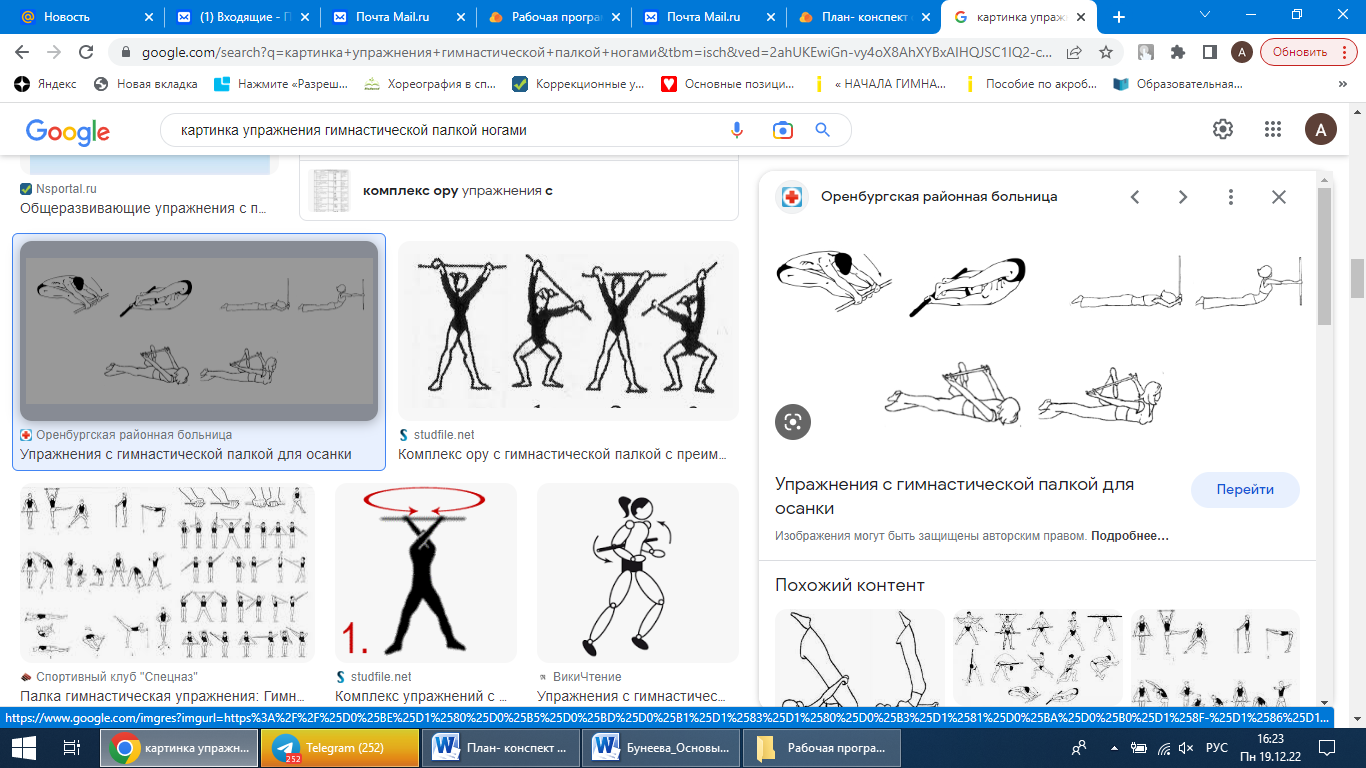 - Повторение позиций ног (позиции ног –I, II, III,VI;- позиция рук – подготовительная, первая, вторая, третья;- полуприседания (деми–плие) – по I позиции;- подъем на полупальцы обеих ног (релеве) в I; VI позициях; - экзерсис у станка (Plie по всем позициям)Домашнее задание: повторить упражнения по кругу 3 разаОбратная связь:Фото самостоятельного выполнения задания отправлять в наш чат в ватс ап, на электронную почту metodistduz@mail.ru для педагога Бунеевой Веры Анатольевны, в копию письма v-buneeva@mail.ru 